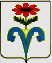 АДМИНИСТРАЦИЯ БЕССТРАШНЕНСКОГО СЕЛЬСКОГО ПОСЕЛЕНИЯ ОТРАДНЕНСКОГО РАЙОНАПОСТАНОВЛЕНИЕот 07.07.2021 года                                                                       № 39                                     ст.БесстрашнаяО внесении изменений в постановление от  9 апреля 2021 года № 28 «Об утверждении Положения о муниципальной службе в администрации Бесстрашненского сельского поселения Отрадненского района»В целях приведения в соответствие с действующим законодательством Положения о муниципальной службе в Бесстрашненском сельском поселении Отрадненского района, в соответствии с требованиями Федерального закона "О внесении изменения в статью 13 Федерального закона "О муниципальной службе в Российской Федерации" от 27.10.2020г. N 347-ФЗ, Закона Краснодарского края от 8 июня 2007 года N 1244-КЗ «О муниципальной службе в Краснодарском крае» в редакции Закона Краснодарского края от 30.04.2021 № 4458-КЗ, Закона Краснодарского края от 30.04.2021 № 4458-КЗ, руководствуясь Уставом Бесстрашненского сельского поселения Отрадненского района постановляю:Внести изменения в постановление администрации Бесстрашненского сельского поселения Отрадненского района от  9 апреля 2021 года № 28 «Об утверждении Положения о муниципальной службе в администрации Бесстрашненского сельского поселения Отрадненского района» (далее Постановление):в пункте 1 Постановления цифру «2» исключить.2. Внести изменения в Положение о муниципальной службе в администрации Бесстрашненского сельского поселения Отрадненского района (далее Положение, приложение к Постановлению):2.1. пункт 2 части 1 статьи 10 изложить в следующей редакции:                             «2) участвовать  в управлении коммерческой или некоммерческой организацией, за исключение следующих случаев:а) участие на безвозмездной основе в управлении политической партией, органом профессионального союза, в том числе выборным органом первичной профсоюзной организации, созданной в органе местного самоуправления, аппарате избирательной комиссии муниципального образования, участие в съезде (конференции) или общем собрании иной общественной организации, жилищного, жилищно-строительного, гаражного кооперативов, товарищества собственников недвижимости;
         б) участие на безвозмездной основе в управлении некоммерческой организацией (кроме участия в управлении политической партией, органом профессионального союза, в том числе выборным органом первичной профсоюзной организации, созданной в органе местного самоуправления, аппарате избирательной комиссии муниципального образования, участия в съезде (конференции) или общем собрании иной общественной организации, жилищного, жилищно-строительного, гаражного кооперативов, товарищества собственников недвижимости) с разрешения представителя нанимателя (работодателя), которое получено в порядке, установленном законом Краснодарского края;в) представление на безвозмездной основе интересов муниципального образования в совете муниципальных образований Краснодарского края, иных объединениях муниципальных образований, а также в их органах управления;
        г) представление на безвозмездной основе интересов муниципального образования в органах управления и ревизионной комиссии организации, учредителем (акционером, участником) которой является муниципальное образование, в соответствии с муниципальными правовыми актами, определяющими порядок осуществления от имени муниципального образования полномочий учредителя организации либо порядок управления находящимися в муниципальной собственности акциями (долями в уставном капитале);д) иные случаи, предусмотренные федеральными законами;е) заниматься предпринимательской деятельность лично или через доверенных лиц»;2.2. пункт 7 статьи 12 изложить в следующей редакции: «7. Запросы о представлении сведений, составляющих банковскую, налоговую или иную охраняемую законом тайну, запросы в органы, осуществляющие  государственную регистрацию прав на недвижимое имущество и сделок с ним, оператором информационных систем, в которых осуществляется выпуск цифровых финансовых активов, в отношении граждан, претендующих на замещение должностей муниципальной службы, включенных в соответствующий перечень, муниципальных служащих, замещающих указанные должности, супруг (супругов) и несовершеннолетних детей таких граждан и муниципальных служащих в интересах муниципальных органов направляются главой администрации (губернатором) Краснодарского края либо специально уполномоченным заместителем главы администрации (Губернатора) Краснодарского края в порядке, определяемом нормативными правовыми актами Российской Федерации, в соответствии с ч. 7 ст. 13 Закона Краснодарского края от 08.06.2007  № 1244-КЗ в редакции Закона Краснодарского края от 30.04.2021 № 4458-КЗ»;2.3. статью 12 дополнить пунктом 8 следующего содержания: «8. Запросы в правоохранительные органы о проведении оперативно-розыскных мероприятий в отношении граждан, указанных в части 7 настоящей статьи, направляются главой Бесстрашненского сельского поселения Отрадненского района в порядке, определяемом нормативными правовыми актами Российской Федерации, в соответствии с Законом Краснодарского края от 30.04.2021 № 4458-КЗ»;2.4. пункт 4 статьи 15 изложить в следующей редакции:                                               «4. Муниципальным служащим, замещающим должности муниципальной службы на определенный срок полномочий, за исключением муниципальных служащих, замещающих должности глав местных администраций по контракту, классные чины присваиваются по результатам квалификационного экзамена»;2.5. пункт 1 статьи 16 изложить в следующей редакции:                                           «1. Квалификационный экзамен сдают муниципальные служащие, указанные в части 4 статьи 15 настоящего Положения»;2.6. пункт 2 статьи 16 изложить в следующей редакции:                                               «2. Квалификационный экзамен проводится при решении вопроса о присвоении классного чина муниципальной службы по инициативе муниципального служащего не позднее чем через три месяца после дня подачи им письменного заявления о присвоении классного чина муниципальной службы»;2.7. абзац 2 пункта 3 статьи 16 изложить в следующей редакции: «Сдача квалификационного экзамена осуществляется в соответствии с положением о порядке сдачи квалификационного экзамена муниципальными служащими и оценки их знаний, навыков и умений (профессионального уровня), утвержденным муниципальным правовым актом Бесстрашненского сельского поселения»;2.8. а) пункт 9 изложить в следующей редакции:"9) сообщать в письменной форме представителю нанимателя (работодателю) о прекращении гражданства Российской Федерации либо гражданства (подданства) иностранного государства - участника международного договора Российской Федерации, в соответствии с которым иностранный гражданин имеет право находиться на муниципальной службе, в день, когда муниципальному служащему стало известно об этом, но не позднее пяти рабочих дней со дня прекращения гражданства Российской Федерации либо гражданства (подданства) иностранного государства - участника международного договора Российской Федерации, в соответствии с которым иностранный гражданин имеет право находиться на муниципальной службе;";б) дополнить пунктом 9.1 следующего содержания:"9.1) сообщать в письменной форме представителю нанимателя (работодателю) о приобретении гражданства (подданства) иностранного государства либо получении вида на жительство или иного документа, подтверждающего право на постоянное проживание гражданина на территории иностранного государства, в день, когда муниципальному служащему стало известно об этом, но не позднее пяти рабочих дней со дня приобретения гражданства (подданства) иностранного государства либо получения вида на жительство или иного документа, подтверждающего право на постоянное проживание гражданина на территории иностранного государства;";2.9. в части 1 статьи 11:а) пункт 6 изложить в следующей редакции:"6) прекращения гражданства Российской Федерации либо гражданства (подданства) иностранного государства - участника международного договора Российской Федерации, в соответствии с которым иностранный гражданин имеет право находиться на муниципальной службе;";б) пункт 7 изложить в следующей редакции:"7) наличия гражданства (подданства) иностранного государства либо вида на жительство или иного документа, подтверждающего право на постоянное проживание гражданина на территории иностранного государства, если иное не предусмотрено международным договором Российской Федерации;";3. пункт 2 части 1 статьи 17 признать утратившим силу.4. исключить Приложение № 2 к Положению.5. Общему отделу администрации Бесстрашненского сельского поселения Отрадненского района (Козловой) обеспечить официальное опубликование (обнародование) настоящего постановления в установленном порядке.6. Постановление вступает в силу со дня его официального опубликования (обнародования).Глава Бесстрашненского сельского поселения Отрадненского района                                                   А.В. Рязанцев